THE COUNCILCity of New Orleans     	              JASON ROGERS WILLIAMS 	            		               	                        HELENA MORENO                                                Councilmember-At-Large                                                   			   Councilmember-At-Large                   JOSEPH I. GIARRUSSO III             JAY H. BANKS                         KRISTIN GISLESON PALMER	JARED C. BROSSETT                        CYNDI NGUYEN         Councilmember District "A"     Councilmember District "B"          Councilmember District "C"          Councilmember District "D"       Councilmember District "E"AGENDARegular Meeting of the City Councilto be held in City Hall Council Chamber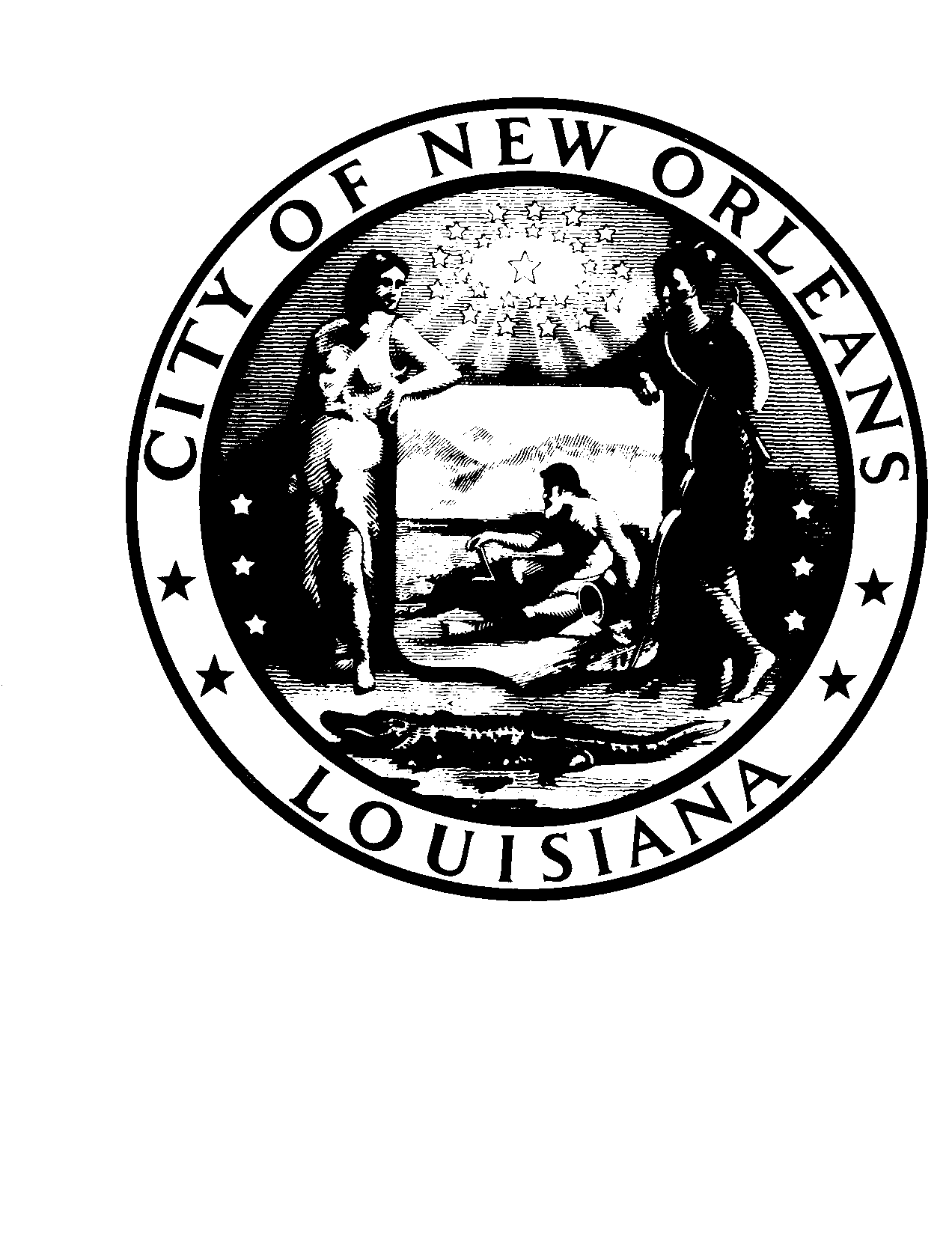 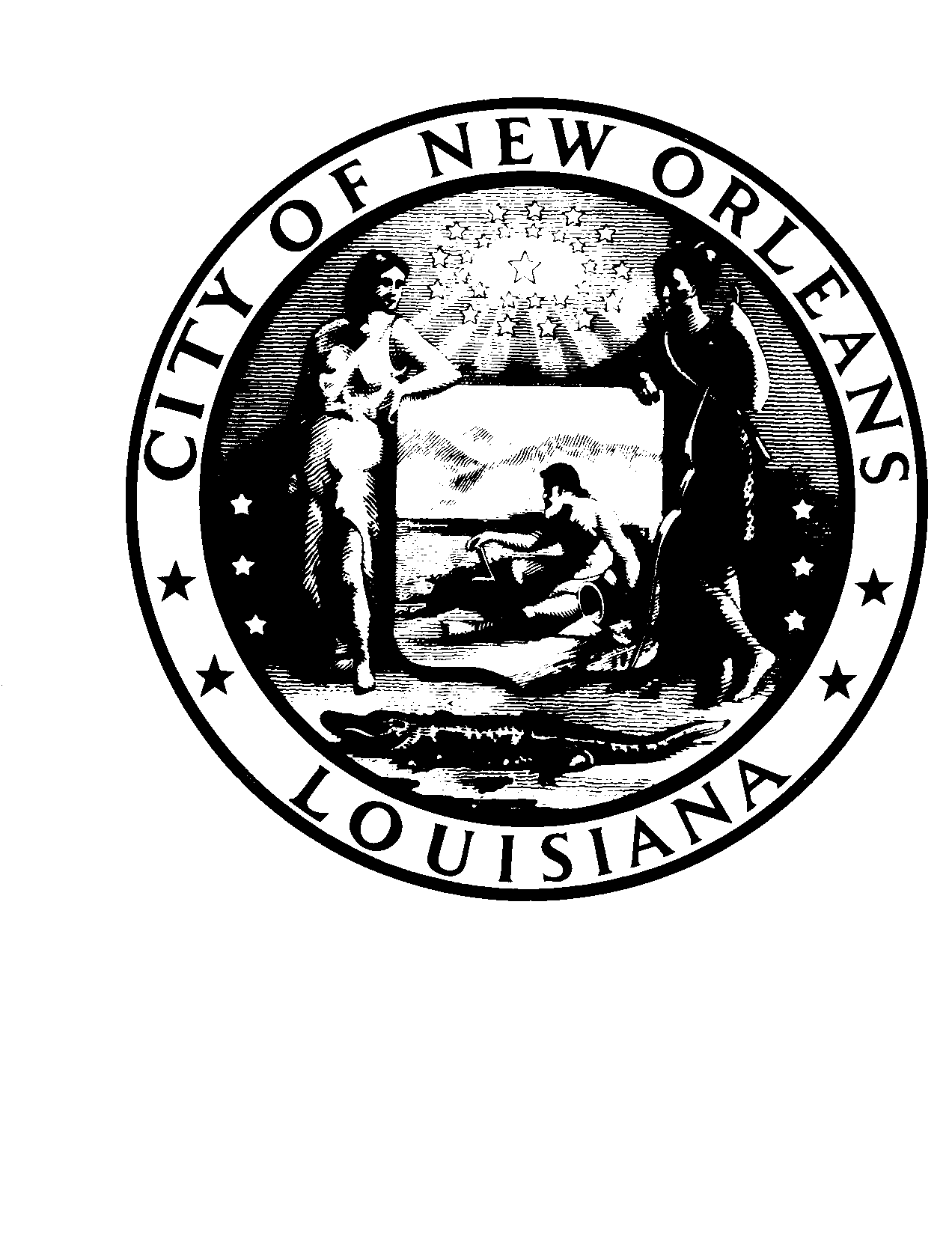 on Thursday, January 10, 2019 at 10:00 A.M.         PRESIDENT		 VICE PRESIDENT       JASON ROGERS WILLIAMS                                                                                              	          	HELENA MORENO             Councilmember-At-Large	                                                       Councilmember-At-Large        		 ROLL CALLLORA W. JOHNSONCLERK OF COUNCILINVOCATIONREV. DR. EMANUEL SMITH, JR., PASTORISRAELITE BAPTIST CHURCHPRESENTATION OF COLORSPLEDGE OF ALLEGIANCE TO THE FLAGJASON ROGERS WILLIAMSCOUNCILMEMBER-AT-LARGENATIONAL ANTHEMDOMINIQUE CARRIE LEBEAU     REV. DR. EMANUEL SMITH, JR., PASTOR	                                     CITY COUNCIL CHAPLAINAPPROVAL OF THE MINUTES – December 6, 2018 and December 20, 	2018.	Annotation:TO BE APPROVED.SPECIAL ORDERS OF BUSINESSFIRST ORDER OF BUSINESS – PRESENTATION – Executive Director, 	Co-Founder Mary Moran & Chief Engagement Officer, Co-	Founder, Henry Jones, Jr., Our Voice Nuestra Voz Presents 	Black and Brown Get Down!   Brief:In celebration of MLK week, on January 24, 2019, Our Voice Nuestra Voz is inviting neighbors from all over the city of New Orleans to build power and cultivate change in Black and Brown communities through one thing that connects us all: food.Annotation:(Cm. Williams).TO APPEAR.SECOND ORDER OF BUSINESS – PRESENTATION – Representatives 	From Lake Forest Elementary Charter SchoolBrief:Briefing the Council on the services they are providing to children in District E.Annotation:(Cm. Nguyen).TO APPEAR.THIRD ORDER OF BUSINESS CONSENT AGENDACOMMUNICATION – FROM KAREN EVANS, MPA, EXECUTIVE DIRECTOR, 	NEW ORLEANS CHILDREN & YOUTH PLANNING BOARD	Brief:Submitting the Children & Youth Planning Board’s 2018 Annual Attendance Record per Section 2-87 of the Municipal Code.Annotation:MAY BE RECEIVED.COMMUNICATION – FROM MONIQUE HARDEN, ASSISTANT DIRECTOR OF 	LAW & POLICY, DEEPSOUTH CENTER FOR ENVIRONMENTAL JUSTICE Brief:Submitting an original and two copies, Re: Notice of Complaint to the US Treasury Inspector General for Tax Administration Concerning Entergy New Orleans and the Entergy Charitable Foundation in Connection with City Council Resolution R-18-474 (Independent Investigation of Entergy New Orleans Relative to Allegations of the Use of Paid Actors) and Docket No. UD-16-02 (Application of Entergy New Orleans to Construct the New Orleans Power Station and Request for Cost Recovery and Timely Relief).Annotation:MAY BE RECEIVED.COMMUNICATION – FROM LOGAN BURKE, EXECUTIVE DIRECTOR, 	ALLIANCE FOR AFFORDABLE ENERGY	Brief:	Submitting an original and two copies of the Alliance for 	Affordable Energy’s Comments In Re: RESOLUTION AND ORDER 	ESTABLISHING A DOCKET AND OPENING A RULEMAKING PROCEEDING TO 	ESTABLISH RULES FOR COMMUNITY SOLAR PROJECTS. (DOCKET NO. 	UD–18-03)Annotation:MAY BE RECEIVED.COMMUNICATION – FROM GARY E. HUNTLEY, VICE PRESIDENT, 	REGULATORY AFFAIRS, ENTERGY NEW ORLEANS, LLC	Brief:	Submitting an original and two copies of Entergy Service, 	Inc.’s (“ESI”) December 17, 2018 filing pursuant to the 	Order on Initial Decision issued by the Federal Energy 	Regulatory Commission (“FERC”) RE: La. Pub. Serv. 	Comm’n v. Entergy Corporations, et. al., Docket No. EL09-61-	004 Compliance Filing.Annotation:MAY BE RECEIVED.COMMUNICATION – FROM HARRY M. BARTON, SENIOR COUNSEL, LEGAL 	DEPARTMENT - REGULATORY, ENTERGY SERVICES, LLCBrief:Submitting an original and two copies of Entergy New Orleans, LLC’s (“ENO”) correspondence to Councilmember Moreno in response to a letter sent on behalf of the Alliance for Affordable Energy (“AAE”) on December 17, 2018, in connection with Re: Rulemaking Proceeding to Establish Rules for Community Solar Projects. (CNO Docket No. UD-18-03)Annotation:MAY BE RECEIVED.COMMUNICATION – FROM DARBY SHIELDS, MANAGING PARTNER, FD 	COURT LLCBrief:Requesting to appeal the Historic District Landmarks Commission’s decision of “denial” of the demolition of a garage for property located at 3 Flowerdale Court.Annotation:MAY BE RECEIVED.  (Suggested Hearing Date Set For 1/24/19).COMMUNICATION – FROM J. A. “JAY” BEATMANN, JR., COUNSEL, 	DENTONS US LLPBrief:Submitting an original and three copies of the Advisors’ Comments Regarding the Application of Entergy New Orleans, LLC for Approval of Renewables Portfolio and Request for Cost Recovery and Related Relief.  (CNO Docket No. UD-18-06)Annotation:MAY BE RECEIVED.COMMUNICATION – FROM ALYSSA MAURICE-ANDERSON, ASSISTANT	GENERAL COUNSEL, LEGAL DEPARTMENT – REGULATORY, ENTERGY 	SERVICES, LLCBrief:Submitting on behalf of Entergy New Orleans, LLC (“ENO” or the Company) an original and two copies of Objections to the Discovery Propounded by the Council’s Advisors and Crescent City Power Users Group, Re: Revised Application of Entergy New Orleans, LLC for a Change in Electric and Gas Rates Pursuant to Council Resolutions R-15-194 and R-17-504 and for Related Relief.  (Council Docket No. UD-18-07)Annotation:MAY BE RECEIVED.COMMUNICATION – FROM ALYSSA MAURICE-ANDERSON, ASSISTANT	GENERAL COUNSEL, LEGAL DEPARTMENT – REGULATORY, ENTERGY 	SERVICES, LLCBrief:Submitting an original and two copies of the Purchased Power and Capacity Acquisition Cost requirement associated with Union Power Station Power Block 1 pursuant to Paragraph (V)(B)(1).  Re: Supplemental and Amending Application of Entergy New Orleans, Inc. for Approval to Purchase Power Block 1 of the Union Power Station, for Cost Recovery and Request for Timely Relief. (Council Docket No. UD-15-01 (Phase II))Annotation:MAY BE RECEIVED.COMMUNICATION – FROM TIMOTHY S. CRAGIN, ASSISTANT	GENERAL COUNSEL, LEGAL SERVICES – REGULATORY, ENTERGY 	SERVICES, LLCBrief:Submitting an original and two copies of Entergy New Orleans, LLC’s (“ENO”) Response to Intervenors’ and Advisors’ Comments on Quanta Technology Report, submitted pursuant to Judge Jeffrey S. Gulin’s Order dated November 19, 2018, Re: Resolution Directing Entergy New Orleans, Inc. to Investigate and Remediate Electric Service Disruptions and Complaints and to Establish Minimum Electric Reliability Performance Standards and Financial Penalty Mechanisms.  (CNO Docket No. UD-17-04)Annotation:MAY BE RECEIVED.COMMUNICATION – FROM J. A. “JAY” BEATMANN, JR., COUNSEL, 	DENTONS US LLPBrief:Submitting an original and two copies of the Advisors’ Comments on ENO 2018 Project Status Report, In Re:  Resolution Directing ENO to Investigate and Remediate Electric Service Disruptions and Complaints and to Establish Minimum Electric Reliability Performance Standards and Financial Penalty Mechanisms. (CNO Docket No. UD-17-04)Annotation:MAY BE RECEIVED.COMMUNICATION – FROM J. A. “JAY” BEATMANN, JR., COUNSEL, 	DENTONS US LLPBrief:Submitting an original and two copies of the Advisors’ Motion for Procedural Schedule, Memorandum in Support and Order, In Re:  Application of Entergy New Orleans, LLC for Approval of Renewables Portfolio and Request for Cost Recovery and Related Relief. (CNO Docket No. UD-18-06)Annotation:MAY BE RECEIVED.COMMUNICATION – FROM ALYSSA MAURICE-ANDERSON, ASSISTANT	GENERAL COUNSEL, LEGAL DEPARTMENT – REGULATORY, ENTERGY 	SERVICES, LLCBrief:Submitting on behalf of Entergy New Orleans, LLC (“ENO” or the Company) an original and two copies of Objections to the Discovery Propounded by the Council’s Advisors, Re:  Revised Application of Entergy New Orleans, LLC for a Change in Electric and Gas Rates Pursuant to Council Resolutions R-15-194 and R-17-504 and for Related Relief.  (Council Docket No. UD-18-07)Annotation:MAY BE RECEIVED.COMMUNICATION – FROM ELIZABETH B. BALLARD, DEPARTMENT OF 	SAFETY AND PERMITS, NEIGHBORHOOD CONSERVATION DISTRICT 	ADVISORY 	COMMITTEE, NCDAC CLERKBrief:Requesting Council action regarding the Neighborhood Conservation District Advisory Committee’s decision of “approval” on applications for demolition permits for the following locations:Addresses								Districts	2632 Martin Luther King, Jr. Blvd.			    B	1934 Choctaw Ct.						    EAnnotation:MAY BE RECEIVED.COMMUNICATION – FROM ELIZABETH B. BALLARD, DEPARTMENT OF 	SAFETY AND PERMITS, NEIGHBORHOOD CONSERVATION DISTRICT 	ADVISORY 	COMMITTEE, NCDAC CLERKBrief:Requesting Council action regarding the Neighborhood Conservation District Advisory Committee’s decision of “denial” on an application for a demolition permit for the following location:	Address								District	2626 Martin Luther King, Jr. Blvd.			    BAnnotation:MAY BE RECEIVED.  (Suggested Hearing Date Set For 1/24/19).COMMUNICATION – FROM ELIZABETH B. BALLARD, DEPARTMENT OF 	SAFETY AND PERMITS, NEIGHBORHOOD CONSERVATION DISTRICT 	ADVISORY 	COMMITTEE, NCDAC CLERKBrief:Requesting Council action regarding the Neighborhood Conservation District Advisory Committee’s decision of “denial” on an application for a demolition permit for the following location:	Address								District	2130 Music St.							    D	Motion failed. This property was forwarded to the Clerk of 	Council without a recommendation, as the committee did not 	pass a Motion.Annotation:MAY BE RECEIVED.  (Suggested Hearing Date Set For 1/24/19).COMMUNICATION – FROM ELIZABETH B. BALLARD, DEPARTMENT OF SAFETY AND PERMITS, NEIGHBORHOOD CONSERVATION DISTRICT ADVISORY 	COMMITTEE, NCDAC CLERKBrief:Requesting Council action regarding the Neighborhood Conservation District Advisory Committee’s decision of “denial” on an application for a demolition permit for the following location:	Address								District	735-37 St. James St.						B	Fee Waiver/Reduction is recommended for DENY 	Waiver/Reduction	Motion to Deny Passed – fee stand at $70,200.00.Annotation:MAY BE RECEIVED.  (Suggested Hearing Date Set For 1/24/19).COMMUNICATION – FROM BRIAN L. GUILLOT, SENIOR COUNSEL, LEGAL 	SERVICES – REGULATORY, ENTERGY SERVICES, LLCBrief:Submitting an original and two (2) copies of Entergy New Orleans, LLC’s (“ENO”) Response and Objections to Council Resolution R-18-474 Concerning Community Relations and Customer Engagement Plan, In Re:  Resolution Initiating a Show Cause Proceeding Regarding Imposition of Sanctions Against ENO Based Upon Report of Independent Investigators Filed with the Council on October 29, 2018.  (CNO Docket No.: UD-18-___)Annotation:MAY BE RECEIVED.COMMUNICATION – FROM ALYSSA MAURICE-ANDERSON, ASSISTANT	GENERAL COUNSEL, LEGAL DEPARTMENT – REGULATORY, ENTERGY 	SERVICES, LLCBrief:Submitting an original and two copies on behalf of Entergy New Orleans, LLC (“ENO” or the Company) Objections to the Discovery Propounded by the Council’s Advisors, Re: Revised Application of Entergy New Orleans, LLC for a Change in Electric and Gas Rates Pursuant to Council Resolutions R-15-194 and R-17-504 and for Related Relief.  (Council Docket No. UD-18-07)Annotation:MAY BE RECEIVED.COMMUNICATION – FROM GARY E. HUNTLEY, VICE PRESIDENT, 	REGULATORY AFFAIRS, ENTERGY NEW ORLEANS, LLCBrief:Submitting an original and two copies of the report detailing the Regulated Utilities’ proportionate share of the consolidated total Entergy’s assets, operating and maintenance expenses for the quarter ending September 30, 2018, RE:  Council Resolution R-98-187; Rule 53 Settlement Agreement.Annotation:MAY BE RECEIVED.COMMUNICATION – FROM GARY E. HUNTLEY, VICE PRESIDENT, 	REGULATORY AFFAIRS, ENTERGY NEW ORLEANS, LLCBrief:Submitting pursuant to Council Resolution R-13-162 Entergy New Orleans, LLC’s (“ENO”) quarterly accounting report to the City Council listing the receipt, accrued interest and monthly balance of funds related to the annual Rough Production Cost Equalization Adjustment (“RPCEA”) filings required by FERC Opinion Nos. 480 and 480-A.Annotation:MAY BE RECEIVED.COMMUNICATION – FROM CARRIE R. TOURNILLON, PARTNER – 	KEAN│MILLER LLP, ATTORNEYS AT LAWBrief:Submitting an original and two copies of Air Products and Chemicals correspondence to Councilmember Moreno, RE:  Resolution and Order Establishing a Docket and Opening a Rulemaking Proceeding to Establish Rules for Community Solar Projects.  (CNO Docket UD-18-03)Annotation:MAY BE RECEIVED.COMMUNICATION – FROM CHRISTOPHER ROBERTS, ALCOHOLIC BEVERAGE 	CONTROL BOARD CLERKBrief:Submitting the 2018 Alcoholic Beverage Control Board attendance record, pursuant to Ordinance Calendar Number 28,133 (24132 MCS).Annotation:MAY BE RECEIVED.COMMUNICATION – FROM J. KELLY DUNCAN, PRESIDENT, AUDUBON 	COMMISSIONBrief:Submitting the 2018 attendance record for the Audubon Commission in accordance with Section 2-87 of the municipal code.Annotation:MAY BE RECEIVED.REPORT – OF THE EXECUTIVE DIRECTOR OF THE NEW ORLEANS 	HISTORIC DISTRICT LANDMARKS COMMISSION CENTRAL BUSINESS 	DISTRICT HISTORIC DISTRICT LANDMARKS COMMISSIONBrief:Submitting a report detailing an appeal of the New Orleans Historic District Landmarks Commission’s failure to reach a legal majority regarding an application to demolish 100% of the roof to allow the construction of a second story for property located at 2507 Amelia Street.Annotation:MAY BE RECEIVED.REPORT – OF THE EXECUTIVE DIRECTOR OF THE NEW ORLEANS 	HISTORIC DISTRICT LANDMARKS COMMISSION CENTRAL BUSINESS 	DISTRICT HISTORIC DISTRICT LANDMARKS COMMISSIONBrief:Submitting a report detailing an appeal of the Central Business District Historic District Landmarks Commission’s no action vote regarding an application to renovate two existing historic buildings, demolish additions to two existing buildings and construct a five story, 140,000 square foot, mixed use building for property located at 867 St. Charles Avenue.Annotation:MAY BE RECEIVED.CAL. NO. 32,503 - BY:   COUNCILMEMBER GIARRUSSOBriefAn Ordinance to provide for the establishment of a Conditional Use to permit a mini-warehouse in an MU-1 Medium Intensity Mixed-Use District and a GC Greenway Corridor Design Overlay District, on Square 500, Lot N or an undesignated lot, in the Second Municipal District, bounded by North Cortez Street, Toulouse Street, North Telemachus Street, and the Lafitte Greenway (Municipal Address: 540 North Cortez Street); and otherwise to provide with respect thereto.   (ZONING DOCKET NO. 119/18)Annotation:(90 Days, Cn. Deadline 2/27/19).(Cn. Deadline 2/21/19).CAL. NO. 32,507 – BY:   COUNCILMEMBER GIARRUSSOBrief:An Ordinance to provide for the establishment of a Conditional Use to permit a neighborhood commercial establishment in an HU-RD1 Historic Urban Two-Family Residential District, on Square 445, Lots D and E, in the Second Municipal District, bounded by Orleans Avenue, North Rendon Street, Hagan Avenue, and Saint Ann Street (Municipal Addresses:  3201-3205 Orleans Avenue and 721-725 North Rendon Street); and otherwise to provide with respect thereto.  (ZONING DOCKET NO. 126/18)Annotation:(90 Days, Cn. Deadline 3/6/19).(Cn. Deadline 2/21/19).CAL. NO. 32,512 - BY:   COUNCILMEMBER BANKSBrief:An Ordinance to amend and reordain Article 18, of Ordinance No. 4264 M.C.S., amended by Ordinance No. 26,413 M.C.S., as amended, the Comprehensive Zoning Ordinance of the City of New Orleans, to amend Article 18, Section 18.6 St. Charles Avenue Use Restriction Overlay District to: •	Amend Section 18.6.A Applicability to modify the 	existing language to now state that the Saint Charles 	Avenue Use Restriction Overlay District as applies to:All lots zoned non-residentially fronting on St. Charles Avenue on squares bounded by Jefferson Avenue, Dryades Street, Dufossat Street, Baronne Street, Robert Street, Carondelet Street, Jackson Avenue, Prytania Street, Amelia Street, Pitt Street, Soniat Street, Dufossat Street, Blanc Place, Valmont Street, Pitt Street, Leontine Street, and Atlanta Street.  All lots zoned non-residentially bounded by St. Charles Avenue, Coliseum Street, Pleasant Street and Delachaise Street.All lots zoned non-residentially located on the downriver side of Jackson Avenue inclusive from St. Charles Avenue to Prytania Street inclusive of the downtown corner lot at Jackson Avenue and Prytania Street.All lots zoned residential fronting St. Charles Avenue between Jackson Avenue and Jefferson Avenue.•	Amend Section 18.6.C Conditional Uses to permit 	the “[d]emolition and reconstruction of, the 	modification to, and/or the expansion of existing 	Restaurant, Fast Food” through the conditional use 	process.•	Amend Section 18.6.C Conditional Uses to permit 	the “[d]emolition and reconstruction of, the 	modification to, and/or the expansion of existing 	Drive-Through Facilities, ancillary to a 	Restaurant, Fast Food” through the conditional use 	process.•	Add Section 18.6.D Demolition and Reconstruction 	of Existing Facilities to read: “1. 	Notwithstanding any provisions or restrictions in 	this Section 18.6 or any other provision of this	ordinance to the contrary, any existing and 	operating Restaurant, Fast Food with existing 	Drive-Through Facilities, either operating as 	nonconforming structure or nonconforming use under 	Article 25 or through a duly approved and active 	Conditional Use permit, may be demolished and 	reconstructed provided that it is approved and 	completed pursuant to the terms and conditions set 	forth in the Conditional Use process of Section 	4.3”.	The text change would affect regulations that are 	applied to properties currently used as a fast 	food restaurant with drive-through facilities in 	the St. Charles Avenue Use Restriction Overlay 	District; and otherwise to provide with respect 	thereto.   (ZONING DOCKET NO. 106/18)Annotation:(90 Days, Cn. Deadline 3/6/19).(Cn. Deadline 2/21/19).CAL. NO. 32,513 - BY:   COUNCILMEMBER BANKSBrief:An Ordinance to provide for the establishment of a Conditional Use to permit a fast food restaurant with drive-through facilities in an HU-MU Historic Urban Neighborhood Mixed-Use District, the St. Charles Avenue Use Restriction Overlay District, and the CPC Character Preservation Corridor Design Overlay District, on Square 425, Lots 1, 2, 3, 4, 5, 29, 30, part of 31, and part of 33, in the Sixth Municipal District, bounded by Saint Charles Avenue, Louisiana Avenue, Toledano Street, and Carondelet Street (Municipal Addresses: 3309-3321 Saint Charles Avenue and 1625 Louisiana Avenue); and otherwise to provide with respect thereto.   (ZONING DOCKET NO. 107/18)Annotation:(90 Days, Cn. Deadline 3/6/19).(Cn. Deadline 2/21/19).CAL. NO. 32,515 - BY:   COUNCILMEMBER BANKSBrief: An Ordinance to provide for the establishment of a Conditional Use to permit a neighborhood commercial establishment in an HU-RD2 Historic Urban Two-Family Residential District, on Square 329, Lots 5, 24, and 8 or Lots F or 5, 6, 7, and 8, in the Second Municipal District, bounded by Bienville Avenue, North Dorgenois Street, North Rocheblave Street, and Conti Street (Municipal Addresses: 2525-2529 Bienville Avenue); and otherwise to provide with respect thereto.   (ZONING DOCKET NO. 129/18)Annotation:(90 Days, Cn. Deadline 3/6/19).(Cn. Deadline 2/21/19).CAL. NO. 32,516 - BY:   COUNCILMEMBER NGUYENBrief:An Ordinance to provide for the establishment of a Conditional Use to permit dwellings, above the ground floor in an S-B2 Suburban Pedestrian-Oriented Corridor Business District, and ENORC Eastern New Orleans Renaissance Corridor Use Restriction Overlay District, and a CT Corridor Transformation Design Overlay District on Prairie Lands, Section A, Phase 1 and Phase 2, or Parts 25 and 27, or Parcel 23B and an undesignated lot, bound by Chef Menteur Highway, Michoud Boulevard, and Alcee Fortier Boulevard (Municipal Addresses:  13707-13733 Chef Menteur Highway); and otherwise to provide with respect thereto.   (ZONING DOCKET NO. 121/18)Annotation:Technical Correction Needed.(90 Days, Cn. Deadline 3/20/19).(Cn. Deadline 3/14/19).CAL. NO. 32,518 - BY:   COUNCILMEMBER GISLESON PALMERBrief: An Ordinance to effect a zoning change from an HMR-2 Historic Marigny/Tremé/Bywater Residential District to HMC-1 Historic Marigny/Tremé/Bywater Commercial District, on Square 495, Lot 9, in the Third Municipal District, bounded by Frenchmen Street, Urquhart Street, Marais Street, and Elysian Fields Avenue (Municipal Addresses: 1237-1243 Frenchmen Street); and otherwise to provide with respect thereto.    (ZONING DOCKET NUMBER 115/18)Annotation:(90 Days, Cn. Deadline 3/6/19).(Cn. Deadline 2/21/19).CAL. NO. 32,519 - BY:   COUNCILMEMBER GISLESON PALMERBrief:An Ordinance to provide for the establishment of a Conditional Use to permit a bed and breakfast (principal) in an HMR-2 Historic Marigny/Tremé/Bywater Residential District and an RDO-2 Residential Diversity Overlay District, on Square 142, Lot A or Pt. A, in the Second Municipal District, bounded by Esplanade Avenue, Henriette Delille Street, Tremé Street, and Barracks Street (Municipal Addresses: 1206-1208 Esplanade Avenue and 1325 Henriette Delille Street); and otherwise to provide with respect thereto.   (ZONING DOCKET NUMBER 117/18)Annotation:(90 Days, Cn. Deadline 3/6/19).(Cn. Deadline 2/21/19).CAL. NO. 32,521 - BY:   COUNCILMEMBER BROSSETTBrief:An Ordinance to amend Ordinance No. 5,697 MCS (Zoning Docket 26/74, which authorized a Residential Planned Community, which per Article 4, Section 4.4.D of the Comprehensive Zoning Ordinance is now considered a “Planned Development”) to grant a conditional use to permit a reception facility in an S-RD Suburban Two-Family Residential District and to consider waiving the minimum distance of two hundred (200) feet between any new reception facility and the nearest residential district to the property, and any other necessary waivers to facilitate this request, on Square 1-B, Lot 2A1, in the Third Municipal District, bounded by Saint Ferdinand Street, Higgins Boulevard, Press Street, and Benefit Street (Municipal Addresses: 3251 Saint Ferdinand Street and 2800-2818 Higgins Boulevard); and otherwise to provide with respect thereto. (ZONING DOCKET NO. 130/18)Annotation:(90 Days, Cn. Deadline 3/6/19).(Cn. Deadline 2/21/19).CAL. NO. 32,522 - BY:   COUNCILMEMBER BROSSETTBrief: An Ordinance to provide for the establishment of a Conditional Use to permit a  live performance venue exceeding 10,000 square feet of floor area in an existing building and a parking lot (principal use) in an HU-MU Historic Urban Neighborhood Mixed-Use District, an AC-1 Arts and Culture Diversity Overlay District, and an EC Enhancement Corridor Design Overlay District, on Square 1353, Lot 2A, in the Third Municipal District, bounded by Bayou Road, Columbus Street, North Broad Street and North Dorgenois Street (Municipal Addresses: 2527-2541 Bayou Road); and otherwise to provide with respect thereto.   (ZONING DOCKET NO. 131/18)Annotation:(90 Days, Cn. Deadline 3/6/19).(Cn. Deadline 2/21/19).CAL. NO. 32,525 – BY:  COUNCILMEMBER NGUYENBrief:An Ordinance to provide for the establishment of a Conditional Use to permit a child day care center (commercial) in an S-B2 Suburban Pedestrian-Oriented Corridor Business District, an ENORC Eastern New Orleans Renaissance Corridor Use Restriction Overlay District, and a CT Corridor Transformation Design Overlay District, on Square 24, Lot 1B3B, in the Third Municipal District, bounded by Read Boulevard, Morrison Road, Flossmoor Drive, and Restgate Road (Municipal Address:  7361 Read Boulevard); and otherwise to provide with respect thereto.  (ZONING DOCKET NO. 128/18)Annotation:(90 Days, Cn. Deadline 3/6/19).(Cn. Deadline 2/21/19).MOTION TO ADOPT CONSENT AGENDA AND REFER OTHER MATTERS TO THE PROPER AGENCY.YEAS:	NAYS:	ABSENT:	AND THE CONSENT AGENDA WAS ADOPTED.REGULAR AGENDALEGISLATIVE GROUPING – TAX ABATEMENT1a.	REPORT – OF COUNCILMANIC DISTRICT “B”Brief:Submitting the Mayor’s Office of Economic Development’s recommendation of “approval” of the Restoration Tax Abatement request for:RTA #2016-0702, 1600 Canal Street, Supreme Bright New 	Orleans, II LLCAnnotation:(Report received at the meeting of 11/29/18).1b.	RESOLUTION – NO. R-19-3 – BY: COUNCILMEMBER BANKSBrief:Approving the participation of Municipal Address 1600 Canal Street owned by Supreme Bright New Orleans II LLC, in the Property Tax Abatement Program. (RTA #2016-0702)REPORT – OF THE EXECUTIVE DIRECTOR OF THE NEW ORLEANS AND CENTRAL BUSINESS DISTRICT HISTORIC DISTRICT LANDMARKS COMMISSION	Brief:Submitting in compliance with City of New Orleans Code Section 2-1000, a transmittal of updates to the HDLC Design Guidelines approved by the New Orleans and Central Business District Historic District Landmarks Commission on November 8, 2018 and expected to be approved by the Central Business District Historic District Landmarks Commission on December 12, 2018.  Annotation:(Cn. Deadline 1/20/19).ON DEADLINE.ALL LAND USE MATTERS ARE SCHEDULED TO COMMENCE AT 11:00 A.M.OR THEREAFTERCBDHDLC APPEAL – OF MARCEL L. WISZNIA, WISZNIA | Architecture + DevelopmentBrief:Requesting to appeal the Central Business District Historic District Landmarks Commission’s (CBD-HDLC) decision of “no action” for renovation of two existing historic buildings, demolition of later additions to two existing buildings and new construction of a five story, 140,000 square foot, mixed-use building for the property located at 867 St. Charles Avenue.Annotation:(Cm. Banks, Cn. Deadline 2/3/19).(Report received on today’s Consent Agenda).HDLC APPEAL – OF DREW HANDWERKBrief:Requesting to appeal the Historic District Landmarks Commission’s decision of “denial” for retention of decorative railings for the property located at 332 Slidell Street.Annotation:(Cm. Gisleson Palmer, Cn. Deadline 1/13/19).(Report received on 12/20/18).ON DEADLINE.HDLC APPEAL – OF JONATHAN S. FORESTER, RIESS LEMIEUX, 	LLC – REPRESENTING ROBERT ROTHBrief:Requesting to appeal the Historic District Landmarks Commission’s decision of a $10,000 fine for property located at 1801-1803 Henriette Delille Street.Annotation:(Cm. Gisleson Palmer, Cn. Deadline 1/13/19).(Report received at the meeting of 12/6/18).ON DEADLINE.HDLC APPEAL – OF JONATHAN S. FORESTER, RIESS LEMIEUX, 	LLC – REPRESENTING ROBERT ROTHBrief:Requesting to appeal the Historic District Landmarks Commission’s decision of a $9,000 fine for property located at 1807-1809 Henriette Delille Street.Annotation:(Cm. Gisleson Palmer, Cn. Deadline 1/13/19).(Report received at the meeting of 12/6/18).ON DEADLINE.HDLC APPEAL – OF BEATRICE BROWN, BNB, LLCBrief:Requesting to appeal the Historic District Landmarks Commission’s (HDLC) decision of “denial” for demolition and restructuring of the roof for the property located at 2507 Amelia Street.Annotation:(Cm. Banks, Cn. Deadline 2/3/19).(Report received on today’s Consent Agenda).VCC APPEAL – OF RICHARD T. SAHUC, INTELLECTUAL PROPERTY 	CONSULTINGBrief:Requesting to appeal the Vieux Carré Commission’s decision of “denial” of the retention of signs for property located at 721 Bourbon Street. Annotation:(Cm. Gisleson Palmer, Cn. Deadline 1/20/19).	ON DEADLINE.ZONING DOCKET NO. 112/18 - CITY COUNCIL MOTION NO. M-18-320Brief:Requesting a text amendment to the Comprehensive ZoningOrdinance to incorporate certain recommendations and initiatives contained in the “Smart Housing Mix Ordinance Study” to specifically provide recommended Comprehensive Zoning Ordinance text amendment to capture three potential mandatory inclusionary zoning initiatives:Establish a Mandatory Inclusionary Zoning Overlay DistrictAmend the Comprehensive Zoning Ordinance to:Institute a mandatory inclusionary zoning requirement   via an overlay district in certain areas of the city whereby disparities in affordable and workforce housing options exist, which requires a mandatory affordable and workforce housing component for all properties:seeking a zoning change to permit a higher density zoning classification for development, the minimum threshold and applicability of which will be initially recommended by the City Planning Commission (e.g., - 5 units, 10 units, etc.; regardless of if the development is new construction or rehabilitation, and offered for rent or for sale; b. seeking a zoning change to conform to the Master Plan Future Land Use Map amendments adopted by the Council, offered by Cm. Williams, that permit increased residential density;Create a New Mandatory Inclusionary Base Zoning DistrictAmend the Comprehensive Zoning Ordinance to institute a new zoning district and correlating map changes for certain areas of the city with disparities in affordable and workforce housing options to require a mandatory affordable and workforce housing component for all applicable developments, the minimum threshold and applicability of which will be initially recommended by the City Planning Commission (e.g., - 5 units, 10 units, etc.; regardless of if the development is new construction or rehabilitation, and offered for rent or for sale;Create a Mandatory Inclusionary Zoning Planned DevelopmentClassificationAmend the Comprehensive Zoning Ordinance to create a newPlanned Development type that permits flexibility in zoning regulations for projects incorporating affordable and workforce housing components, which is approved via conditional use, Citywide.  The recommendation of the City Planning Commission being “FOR MODIFIED APPROVAL”.Annotation:(All Cms., Cn. Deadline 1/28/19).ZONING DOCKET NO. 120/18 – DAVID G. MILLAUD Brief:Requesting a zoning change from an HU-RS Historic Urban Single-Family Residential District to an HU-B1 Neighborhood Business District, on Square B, Lots 26, 27, 28, and part of Lot 25, in the Third Municipal District, bounded by Gentilly Boulevard, Franklin Avenue, Iris Street, and Wisteria Street (Municipal Address: 3670 Gentilly Boulevard).  The recommendation of the City Planning Commission being “FOR DENIAL”. Annotation:(Cm. Brossett, Cn. Deadline 1/28/19).ZONING DOCKET NO. 125/18 – LA VANG PEARL, INC.Brief:Requesting a conditional use to permit a neighborhood commercial establishment in an HU-RD1 Historic Urban Two-Family Residential District, on Square 77, Lot 15-A, in the Seventh Municipal District, bounded by Saint Charles Avenue, Cherokee Street, Hampson Street, and Lowerline Street (Municipal Address: 7457 Saint Charles Avenue). The recommendation of the City Planning Commission being “FOR APPROVAL”, subject to eight (8) provisos. Annotation:(Cm. Giarrusso, Cn. Deadline 1/28/19).ZONING DOCKET NO. 127/18 – JOSEPH J. PACIERABrief:Requesting conditional uses to permit a retail goods establishment over 5,000 square feet in floor area with retail sales of packaged alcoholic beverages in an HU-MU Historic Urban Neighborhood Mixed-Use District, CSH Canal Street Height Overlay District, HUC Historic Urban Corridor Use Restriction Overlay District, and EC Enhancement Corridor Design Overlay District, on Square 580, Lots 9 and 10, in the First Municipal District, bounded by Canal Street, South Rocheblave Street, South Dorgenois Street, and Cleveland Avenue (Municipal Address: 2530 Canal Street). The recommendation of the City Planning Commission being “FOR APPROVAL”, subject to eight (8) provisos. Annotation:(Cm. Banks, Cn. Deadline 1/28/19).ZONING DOCKET NO. 132/18 – GORDON KOLB, JR.Brief:Requesting a text amendment to the Comprehensive Zoning Ordinance to amend Article 22, Section 22.4 Required Off-Street Vehicle Parking Spaces and Table 22-1 Off-Street Vehicle and Bicycle Parking Requirements to reduce the off-street vehicle parking requirement for mini-warehouses from one (1) off-street parking space per twenty-five (25) storage units to one (1) off-street parking space per one hundred (100) storage units, Citywide.  The recommendation of the City Planning Commission being “FOR APPROVAL”.Annotation:(Cms. All, Cn. Deadline 2/18/19).ZONING DOCKET NO. 134/18 – TAGHRID S. MOUSABrief:Requesting a conditional use to permit the retail sales of packaged alcoholic beverages in an MU-2 High Intensity Mixed-Use District, on Square 184, Lot 1-A, in the Second Municipal District, bounded by Saint Louis, North Villere, Conti, and North Robertson Streets (Municipal Address:  1534 Saint Louis Street).  The recommendation of the City Planning Commission being “FOR DENIAL”.Annotation:(Cm. Gisleson Palmer, Cn. Deadline 2/18/19).ZONING DOCKET NO. 135/18 – EXTRA SPACE PROPERTIES TWO, LLCBrief:Requesting a conditional use to permit a mini-warehouse in a C-2 Auto-Oriented Commercial District and an EC Enhancement Corridor Design Overlay District, on Parcel A and a portion of Lot E, or an undesignated lot on Squares 518 and 519, Parcel A and Parcel E, or Parcel A, two undesignated lots, and the former Clio Street right-of-way, in the First Municipal District, bounded by South Jefferson Davis Parkway, Washington Avenue, South Rendon Street, Earhart Boulevard, and Calliope Street (Municipal Address: 1120 South Jefferson Davis Parkway).  The recommendation of the City Planning Commission being “FOR APPROVAL”, subject to one (1) waiver and nine (9) provisos.Annotation:(Cm. Banks, Cn. Deadline 2/18/19).ZONING DOCKET NO. 136/18 – CITY COUNCIL MOTION NO. M-18-438Brief:Requesting a text amendment to Article 19 of the Comprehensive Zoning Ordinance to establish a new Interim Zoning District (IZD) to be named the Algiers Riverfront Interim Zoning District, the Interim Zoning District applies to all lots, except for those zoned OS-N Neighborhood Open Space, within the following boundaries:  from the Mississippi River at the Crescent City Connection to Brooklyn Avenue, continuing along Brooklyn Avenue, including Brooklyn Avenue becoming Powder Street, continuing along Powder Street to Pelican Avenue, continuing along Pelican Avenue to Bouny Street, continuing along Bouny Street to Morgan Street, continuing along Morgan Street until it becomes Patterson Road, continuing along Patterson Road to Hendee Street, and from Hendee Street north to the Mississippi River.  The recommendation of the City Planning Commission being “FOR MODIFIED APPROVAL”.Annotation:(Cm. Gisleson Palmer, Cn. Deadline 2/18/19).ZONING DOCKET NO. 137/18 – CITY COUNCIL MOTION NO. M-18-448Brief:Requesting a conditional use to permit a hotel in an HM-MU Historic Marigny/Tremé/Bywater Mixed-Use District and an EC Enhancement Corridor Design Overlay District, on Square 7, Lots 1 through 6, X, and Y, or an undesignated lot and Lot X-Y, or Lot 1 and Lot X-Y, in the Third Municipal District, bounded by Elysian Fields Avenue, Decatur Street, Marigny Street, and Chartres Street (Municipal Addresses:  501 Elysian Fields Avenue and 548 Marigny Street).  The recommendation of the City Planning Commission being “FOR APPROVAL”, subject to nine (9) provisos.Annotation:(Cm. Gisleson Palmer, Cn. Deadline 2/18/19).ZONING DOCKET NO. 138/18 – CITY COUNCIL MOTION NO. M-18-453Brief:Requesting a text amendment to the Comprehensive Zoning Ordinance to amend Article 14, Section 14.3.A.1 Site Design Standards – General Regulations, Table 14-2: Bulk and Yard Regulations, for the S-LM Suburban Lake Area Marina District, to increase the maximum building height from 60 feet to 65 feet, Citywide.  The recommendation of the City Planning Commission being “FOR APPROVAL”.Annotation:(Cms. Giarrusso and Brossett, Cn. Deadline 2/18/19).ZONING DOCKET NO. 139/18 – CITY COUNCIL MOTION NO. M-18-454Brief:Requesting a text amendment to the Comprehensive Zoning Ordinance to amend Article 5, Section 5.2 General Standards for Planned Developments to consider reducing the threshold for institutional structures as described in Section 5.2.C.2, which is currently ten thousand (10,000) square feet in gross floor area, in order to provide for a mechanism for the adaptive reuse of smaller institutional, industrial, and commercial structures, Citywide. The recommendation of the City Planning Commission being “FOR APPROVAL”.Annotation:(Cms. All, Cn. Deadline 2/18/19).ZONING DOCKET NO. 140/18 – CITY COUNCIL MOTION NO. M-18-459Brief:Requesting a text amendment to the Comprehensive Zoning Ordinance to amend Article 4, Section 4.3.D.4.(c) Action By The City Council for conditional use approval, as follows: “c.  If the City Council takes action by motion of approval or modified approval, the City  Council may forward the motion to the City Law Department for preparation of an ordinance.  If the ordinance is then introduced by the City Council, the ordinance shall lay over for a minimum of twenty (20) days following introduction before the City Council may adopt it.  The City Council’s adoption of a motion shall not be construed as an approval of a zoning matter unless and until an ordinance is introduced and adopted in accordance with the Charter; introduction of an ordinance does not indicate the City Council’s approval of a zoning matter.  Failure by the City Council to take action on a zoning ordinance within ninety (90) days of the date the City Council took action by motion shall mean that the application is denied, Citywide.  The recommendation of the City Planning Commission being “FOR MODIFIED APPROVAL”.Annotation:(Cms. All, Cn. Deadline 2/18/19).ZONING DOCKET NO. 143/18 – MSY MANAGEMENT, LLCBrief:Requesting a conditional use to permit an established multi-family dwelling in an HU-RD2 Historic Urban Two-Family Residential District, on Square 348, Lot A-2, in the Fourth Municipal District, bounded by Saint Andrew Street, Freret Street, Josephine Street, and Rev. John Raphael Jr. Way (Municipal Addresses:  2432-2438 Saint Andrew Street).  The recommendation of the City Planning Commission being “FOR APPROVAL”, subject to six (6) provisos.Annotation:(Cm. Banks, Cn. Deadline 2/18/19).CAL. NO. 29,760 - BY:  COUNCILMEMBER BROSSETT (BY REQUEST)	Brief:An Ordinance to authorize the Mayor of the City of New Orleans to enter into a servitude agreement with Kediga I. Amare, wife of and, Gebre E. Amare, (hereinafter sometimes referred to as “the Amares”) pertaining to a proposed encroachment of a cantilever canopy on/over a portion of Gentilly Boulevard and Laharpe Street; approximately measuring 199 square feet in total fronting on Gentilly Boulevard and Laharpe Street, all measurements being more or less and subject to survey; the air space being adjacent and relating to Square 1530, Lot X (composed of a portion of the original Lot 6), Third Municipal District, bounded by Laharpe, Paul Morphy Streets, Bayou Road and Gentilly Boulevard; the improvements bearing the municipal address of 1544 Gentilly Boulevard; to declare that such use as granted in the servitude agreement will incorporate space that is not needed for public purposes nor interfere with the use of the public right-of-way; to set forth the reasons for said servitude agreement; to fix the minimum price and terms of said servitude agreement; and otherwise to provide with respect thereto.CAL. NO. 32,498 - BY:  COUNCILMEMBERS GISLESON PALMER AND 	BANKS (BY REQUEST)  Brief:An Ordinance to amend and reordain Sections 162-1, 162-47, 162-188, and 162-190, and to ordain Article XVI, of the Code of the City of New Orleans, relative to defining school buses and creating certificate holder and driver requirements for School Bus Certificates of Public Necessity and Convenience; to amend the eligibility requirements for the issuance of School Bus Certificates of Public Necessity and Convenience; to establish fees and penalties relative to school bus requirements; to require permits, inspections, and licenses for school buses and school bus drivers and attendants; and to otherwise provide with respect thereto.CAL. NO. 32,506 - BY:   COUNCILMEMBERS WILLIAMS, MORENO, GIARRUSSO, BANKS, GISLESON PALMER, BROSSETT AND NGUYENBrief:An Ordinance to amend and reordain Section 34-4 (a)(1) of the Code of the City of New Orleans, to establish the 2019 Mardi Gras parade schedule; and otherwise to provide with respect thereto.CAL. NO. 32,508 - BY:   COUNCILMEMBER WILLIAMS Brief:An Ordinance to ordain Section 26-20 of the Code of the City of New Orleans to establish requirements for the filing of plans for certain public buildings with the Office of Homeland Security to assist first responders in the event of an emergency; and to otherwise provide with respect thereto.CAL. NO. 32,511 - BY:   COUNCILMEMBER WILLIAMS (BY REQUEST)Brief:An Ordinance to authorize the Mayor of the City of New Orleans, represented by the New Orleans Emergency Medical Services, to enter into a Cooperative Endeavor Agreement between the City of New Orleans (the “City”) and New Orleans Division of the Federal Bureau of Investigation, the New Orleans Division of the U.S. Drug Enforcement Administration, and the Bureau of Alcohol, Tobacco, Firearms, and Explosives (collectively, the “Federal Agencies”) as more fully detailed in the Cooperative Endeavor Agreement attached hereto as Exhibit “A”; and otherwise to provide with respect thereto. CAL. NO. 32,514 - BY:   COUNCILMEMBER BANKSBrief:An Ordinance to effect a zoning change from an HU-B1A Historic Urban Neighborhood Business District to an HU-MU Historic Urban Mixed-Use District and a conditional use to permit the retail sales of packaged alcoholic beverages, on Square 84, Lot 16, in the Fifth Municipal District, bounded by Eliza, Bermuda, Alix, and Seguin Streets (Municipal Addresses: 541 Bermuda Street and 440 Eliza Street); and otherwise to provide with respect thereto.   (ZONING DOCKET NO. 122/18)Annotation:(90 Days, Cn. Deadline 3/6/19).(Cn. Deadline 2/21/19).(Cm. Gisleson Palmer “RECUSED”).CAL. NO. 32,517 - BY:   COUNCILMEMBER BROSSETT (BY REQUEST)Brief:An Ordinance to amend Ordinance No. 27,609 MCS as amended, entitled “An Ordinance providing a Capital Budget for the year 2018” in accordance with the provisions of Sections 3-117 and 4-206(1-f) of the City Charter; and otherwise to provide with respect thereto.CAL. NO. 32,520 - BY:   COUNCILMEMBERS BANKS AND GISLESON	PALMERBrief:An Ordinance to amend and reordain Section 162-377 of the Code of the City of New Orleans, regarding the schedule for inspections for taxicabs, to clarify inspection timing requirements in light of the revised vehicle age limit; and to otherwise provide with respect thereto.CAL. NO. 32,523 - BY:   COUNCILMEMBERS GISLESON PALMER ANDNGUYEN  Brief:An Ordinance to amend and reordain Sections 10-1, 10-4, 10-46, 10-53, 10-78, 10-101, 10-123, 10-124, 10-125, 10-128, 10-136, 10-157, 10-160, 10-161, 10-236, 10-237, 10-238, 10-261, 10-262, 10-263, 10-401, 10-429, and 10-430 of the Code of the City of New Orleans, to create, clarify, and augment regulations pursuant to the City’s police powers regarding the application and issuance of alcoholic beverage permits, enforcement and applicable penalties for alcoholic beverage outlets,  ensuring consistency with the Comprehensive Zoning; to repeal Sections 10-6, 10-11, 10-12, 10-50, 10-130, 10-131,  10-286 and 10-403, to reserve them accordingly; and to provide otherwise with respect thereto.CAL. NO. 32,524 - BY:   COUNCILMEMBERS WILLIAMS, MORENO, 	GIARRUSSO, BANKS, GISLESON PALMER, BROSSETT AND NGUYENBrief:An Ordinance to amend and reordain Sections 30-58 through 30-65, and to ordain Sections 30-65.1 through 30-65.15 of the Code of the City of New Orleans, to provide for the granting of wireless franchises including the granting of franchises and permits to construct, operate and maintain a wireless broadband network, to provide relative to related permits, fees, and other costs; and provide otherwise with respect thereto. CAL. NO. 32,526 - BY:   COUNCILMEMBERS GIARRUSSO, MORENO AND BANKS (BY REQUEST)Brief:An Ordinance to ordain Sections 70-415.278 through Sec. 70-415.282, in Division 42, Article III, of Chapter 70 of the Code of the City of New Orleans; to create the Infrastructure Maintenance Fund and set the purpose thereof; and otherwise to provide with respect thereto. MOTION (LYING OVER) NO. M-18-519 – BY: COUNCILMEMBER BANKSBrief:Granting the “approval” of the Neighborhood Conservation District Advisory Committee’s request for a demolition permit for the property at the following location:1805 S. Dupre St.MOTION (LYING OVER) NO. M-18-523 – BY:  COUNCILMEMBER BANKSBrief:Granting the “approval” of the Neighborhood Conservation District Advisory Committee’s requests for demolition permits for the properties at the following locations:3032-34 Toledano St. (AKA 3316 S. Roman St.) Annotation:Technical Correction needed.RESOLUTION – NO. R-19-1 – BY:  COUNCILMEMBERS BANKS, 	GISLESON PALMER AND GIARRUSSO (BY REQUEST)Brief:Ratifying and approving in accordance with Section 2-1000 of the Code of the City of New Orleans, the 2018 revisions to the Design Guidelines adopted by the CBDHDLC and HDLC.MOTION – NO. M-19-2 – BY:  COUNCILMEMBER BROSSETTBrief:Waiving all permit fees relative to the “NORDC Facility Rental Fee” for events and activities that are officially sponsored and sanctioned by ARISE Academy’s Winter Fest/Assembly” event, on Thursday, December 20, 2018 at Stalling St. Claude Recreation Center from 12:00 p.m. to 4:00 p.m.; as provided by the City Code, upon the condition that the application processes of the City of New Orleans are completed and approvals are granted.  The fee waiver authorized by this section shall not include any direct costs to the city.MOTION – NO. M-19-4 – BY:  COUNCILMEMBERS GISLESON PALMER, 	GIARRUSSO, BANKS AND MORENOBrief:Directing the City Planning Commission to conduct a public hearing to consider amendments to Ordinance No. 4264 M.C.S., amended by Ordinance No. 26,413 M.C.S., as amended, the Comprehensive Zoning Ordinance of the City of New Orleans, to incorporate certain recommendations and initiatives contained in the 2018 “Short Term Rental Study”.RESOLUTION – NO. R-19-5 – BY:  COUNCILMEMBERS GIARRUSSO,	WILLIAMS, MORENO, BANKS, GISLESON PALMER, BROSSETT AND 	NGUYENBrief:Strongly encouraging the City of New Orleans tourism officials to submit a proposal to the Commission on Presidential Debates to host a debate by April 2, 2019.MOTION – NO. M-19-6 – BY:  COUNCILMEMBERS GISLESON PALMER, 	BANKS AND NGUYEN	Brief:Directing the City Planning Commission to conduct a study on the possibility of special programs or conditions that would allow for the issuance of two or more Residential STR licenses to a single license holder to incentivize economic development in certain areas of the City, without imposing secondary effects relative to its residential fabric.RESOLUTION - NO. R-19-7 - BY:	COUNCILMEMBERS MORENO, 	WILLIAMS, BROSSETT, GISLESON PALMER AND GIARRUSSOBrief:ESTABLISHING RECOMMENDED GUIDELINES FOR INCREASED SHORT TERM RENTAL FEES, DEDICATION OF FEES TO INCREASE AFFORDABLE HOUSING, AND PLANNING FOR IMPROVED ENFORCEMENT OF SHORT TERM RENTALS INCLUDING ACCOUNTABILITY STANDARDS FOR PLATFORMSMOTION – NO. M-19-9 – BY:  COUNCILMEMBERS WILLIAMS AND	BANKSBrief:Directing the City Planning Commission (CPC) to conduct a public hearing and study to consider amending Article 21, Section 21.5.C “Light Pole and Building-Mounted Lighting Heights” of the Comprehensive Zoning Ordinance (CZO) so as to add a standard for Industrial Uses regulating the maximum height of light poles.ORDINANCES ON FIRST READINGG:\DoCS\NAOMI\COUNCIL\AGENDAS\2018\JAN10AGD.docxPLEASE TURN ALL CELL PHONES AND BEEPERS EITHER OFF OR ON VIBRATE DURING COUNCIL PROCEEDINGS.